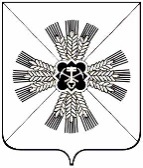 РОССИЙСКАЯ ФЕДЕРАЦИЯКЕМЕРОВСКАЯ ОБЛАСТЬПРОМЫШЛЕННОВСКИЙ МУНИЦИПАЛЬНЫЙ ОКРУГСОВЕТ НАРОДНЫХ ДЕПУТАТОВПРОМЫШЛЕННОВСКОГО МУНИЦИПАЛЬНОГО ОКРУГА1-й созыв, 57-е заседаниеРЕШЕНИЕот 29.06.2023 № 533пгт. ПромышленнаяО внесении изменений в решение Совета народных депутатов Промышленновского муниципального округа от 26.03.2020 № 99                   «Об утверждении положения «О бюджетном процессеПромышленновского муниципального округа» (в редакции решения от 16.06.2022 № 417)В целях приведения нормативных правовых актов в части регулирования бюджетного процесса в соответствие с действующим законодательством, руководствуясь Бюджетным кодексом Российской Федерации, Законом Кемеровской области от 14.11.2005 № 111-ОЗ                       «О бюджетном процессе в Кемеровской области», в соответствии с Уставом Промышленновского муниципального округа Кемеровской области Кузбасса, Совет народных депутатов Промышленновского муниципального округаРЕШИЛ:1. Внести в решение Совета народных депутатов Промышленновского муниципального округа от 26.03.2020 № 99 «Об утверждении положения    «О бюджетном процессе Промышленновского муниципального округа»                (в редакции решения от 16.06.2022 № 417) следующие изменения: 1.1. Подпункт 4 Статьи 13 Положения изложить в следующей редакции:«4) в случае получения уведомления о предоставлении дотаций,  при получении уведомления о предоставлении субсидий, субвенций, иных межбюджетных трансфертов, имеющих целевое назначение, и получения безвозмездных поступлений от физических и юридических лиц сверх объемов, утвержденных решением о бюджете, в случае сокращения (возврата при отсутствии потребности) указанных средств, а также на основании распоряжения Правительства Кемеровской области - Кузбасса о предоставлении дотации на поддержку мер по обеспечению сбалансированности бюджета муниципального образования «Промышленновский муниципальный округ.».2. Настоящее решение подлежит размещению на официальном сайте администрации Промышленновского муниципального округа в сети Интернет (www.admprom.ru).3. Контроль за исполнением настоящего решения возложить на комитет по вопросам экономики, бюджета, финансам, налоговой политики (В.Н. Васько).4. Настоящее решение вступает в силу с даты подписания.ПредседательСовета народных депутатовПромышленновского муниципального округа                          Е.А. Ващенко ГлаваПромышленновского муниципального округа                       С.А. Федарюк 